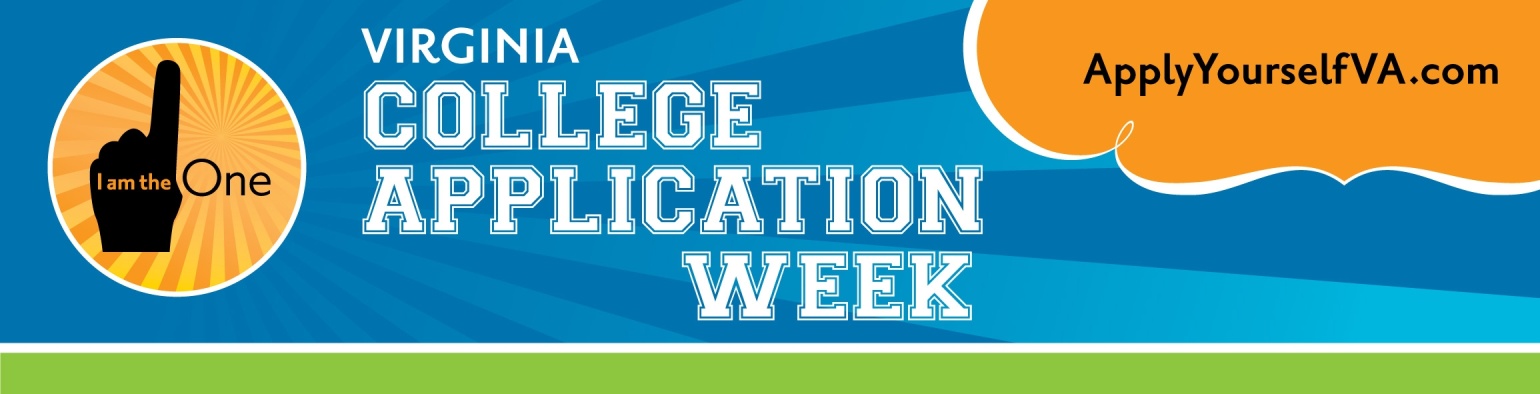 Virginia College Application Week 2020 – November 16 – 20Virginia College Application Week 2020 – November 16 – 20Virginia College Application Week 2020 – November 16 – 20Virginia College Application Week 2020 – November 16 – 20Virginia College Application Week 2020 – November 16 – 20Monday, Nov. 16Tuesday, Nov. 17    Blue DayWednesday, Nov. 18Gold Day Thursday, Nov. 19Blue DayFriday, Nov. 20Gold Day Staff/Students will wear college gear all week9:00a – Norfolk State University 10:00a – Shenandoah University 11:00a – Year UP presentation  (6 month paid internship/IT certification training) 11:10-11:50 - Financial Aid Q/A w/Fin. Aid Champion 12:30p – WVU Potomac State College1:30p – Univ. of Mary Wash. – on-site admissions2:00p – GMU grad/current Harvard Grad Student 3-5:00p Richard Bland Walk-in Onsite Admission Day3:30– 4:30 – NOVA Application Completion Staff/Students will wear college gear all week
College Application Completion thru English Classes:1st – Oshea/Sterling, Ndikintum, Last, Edwards, Lee3rd – Alemian, Oshea/Sterling, Lee5th – Alemian7th – Roberts, Oshea 11:10-11:50 FAFSA Completion help w/Financial Aid Champion3-5:00p Richard Bland Walk-in Onsite Admission Day3:30– 4:30 – NOVA Application Completion Staff/Students will wear college gear all weekCollege Application Completion thru English Classes:2nd – Oshea, Edwards, Last6th – Oshea/Sterling, Roberts, Khoury11:10-11:50 FAFSA Completion help w/Financial Aid Champion11:15 -11:50 “Your College Essay-Make It Great” workshop 3-4p HSO presents -Reunión sobre la Semana de las universidades de Virginia"3-4p – Counselor Office Hours - Application Completion help3-5:00p Richard Bland Walk-in Onsite Admission DayStaff/Students will wear college gear all week11:10-11:50 FAFSA Completion help w/Financial Aid Champion3-5:00p Richard Bland Walk-in Onsite Admission Day3:15p Christopher Newport University (CNU) presentation and Q/A with a current student 6-7:30 Financial Aid 101 Webinar Staff/Students will wear college gear all week10-11a Counselor Office Hours – Application Completion help11:10-11:50 FAFSA Completion help w/Financial Aid Champion11:15-11:50 Eastern Mennonite University3-3:45p CET Apprenticeship Program Presentation3-5:00p Richard Bland Walk-in Onsite Admission Day